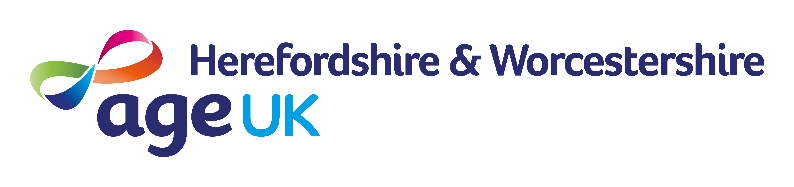 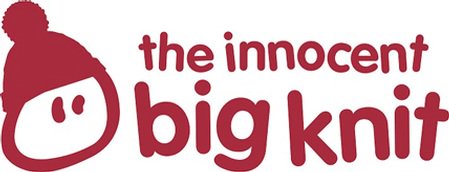 the Big Knit 2018-19Christmas Pudding Hat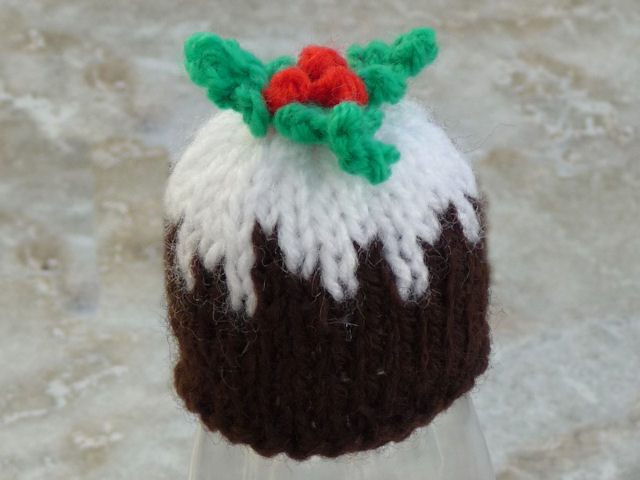 (W = white, B = brown)Pudding Using 4mm needles cast on 28st in B and P2 rows Continue in SS and work 5 rows. Next row: (1W, 1B, 1W, 4B, 1W, 2B) repeat to end Next row: (1W, 1B, 1W, 2B) repeat to end Next row: (3W, 1B, 2W, 1B, 2W, 1B) repeat to end Next row: 4W (1B, 9W) repeat to end SS 3 more rows in white (K2 tog) repeat to end (P2 tog) repeat to end B & T tightly Holly Leaves -  use 3.25mm needlesCast on 1 in green.  * inc in this one stitch   # K into front of st and put the created st back on the needle.  Cast off 1, K1.  Repeat from # twice.  K2 tog. ^  Repeat from * to ^ to create 2nd leaf, cut off the wool to leave 40cm and thread this through the last stitch and down the leaf to the centre.   Pick up a loop in the centre and repeat from * to ^ to create the 3rd leaf using the 40cm of wool. B&T. Make upSew up the row ends of the pudding.  Sew the holly leaves to the top of the pudding.  Use 50cm of red wool - doubled in the needle to create 3 french knot, berries, I found 4 winds  around the needle ideal.  But substitute with red beads if you don't like doing french knots!http://www.thebigknit.devonartist.co.uk/Pudding.htmlPlease send your completed hats to:Age UK Herefordshire & Worcestershire, Malvern Gate, Bromwich Road, Worcester, WR2 4BN (and include a reply name and address)THANK YOU!